Publicado en Barcelona el 08/04/2021 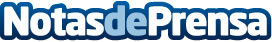 Brabantia: optimizar el espacio de casa dándole alas a la coladaTender la colada puede convertirse casi en un juego de tetris: colocar la ropa, ubicar bien el tendedero y lograr que todo se seque sin que coja mal olor, son algunas de las preocupaciones de quienes viven en casas o apartamentos pequeños que no tienen un lugar destinado para colgar la ropa recién lavadaDatos de contacto:Brabantia España +34 93 475 05 93Nota de prensa publicada en: https://www.notasdeprensa.es/brabantia-optimizar-el-espacio-de-casa-dandole Categorias: Nacional Interiorismo Sociedad Consumo http://www.notasdeprensa.es